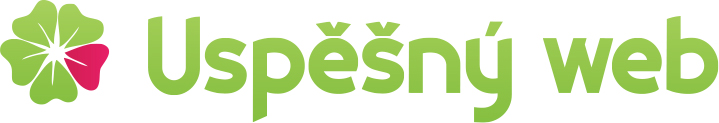 uděluje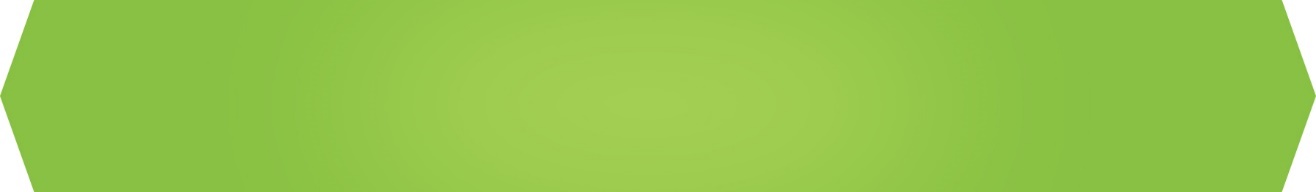 proInvera s.r.o.za webové stránky www.invera.czv roce 2016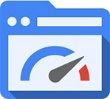 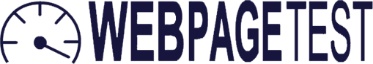 Google PageSpeed InsightsWebPageTest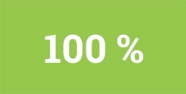 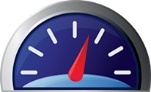 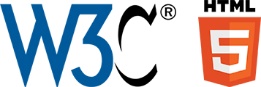 YSlowW3C HTML5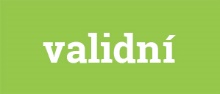 ..................................datum..................................podpis